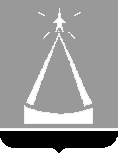 ГЛАВА ГОРОДСКОГО ОКРУГА ЛЫТКАРИНО МОСКОВСКОЙ ОБЛАСТИПОСТАНОВЛЕНИЕ                                                                __13.02.2024___ № __79-п__  г.о. ЛыткариноО внесении изменений в муниципальную программу «Развитие инженерной инфраструктуры, энергоэффективности и отрасли обращения с отходами» на 2023-2028 годыВ соответствии со ст. 179 Бюджетного кодекса Российской Федерации,  с решением Совета депутатов городского округа Лыткарино от 14.12.2023   № 423/49 «Об утверждении бюджета городского округа Лыткарино на 2024 год и  на  плановый  период  2025  и  2026  годов», выпиской из сводной бюджетной росписи расходов на 2024 год и плановый период 2025 и 2026 годов по состоянию на 07.02.2024,  Положением о муниципальных программах городского округа Лыткарино, утвержденным постановлением главы городского округа Лыткарино от 02.11.2020 № 548-п, с учётом заключения Контрольно-счётной палаты    городского округа Лыткарино Московской области по результатам проведения финансово-экономической экспертизы от 08.02.2024 № 12, постановляю:  1. Внести изменения в муниципальную программу «Развитие инженерной инфраструктуры, энергоэффективности и отрасли обращения с отходами» на 2023-2028 годы», утвержденную постановлением главы городского округа Лыткарино от 15.11.2022 № 718-п, изложив ее в новой редакции (прилагается).2. Управлению жилищно-коммунального хозяйства и развития           городской инфраструктуры города Лыткарино (Стрела М.А.) обеспечить опубликование настоящего постановления в установленном порядке и     размещение на официальном сайте городского округа Лыткарино в сети «Интернет».3. Контроль за исполнением настоящего постановления возложить       на заместителя главы городского округа Лыткарино Новикова М.В.К.А. Кравцов                                                                                                                                                                                                  Приложение к постановлению главы городского округа Лыткариноот _13.02.2024__  № __79-п_____Муниципальная программа «Развитие инженерной инфраструктуры, энергоэффективности и отрасли обращения с отходами» на 2023-2028 годы1. Паспорт муниципальной программы2. Общая характеристика сферы реализации муниципальной программыГород Лыткарино расположен в  к юго-востоку от Москвы и на его территории проживает 58,61 тыс. жителей. На территории города расположено 37 зданий, строений, сооружений муниципальной собственности о которых заносятся данные в виде энергетических деклараций в государственную информационную систему в области энергосбережения и повышения энергетической эффективности ГИС «Энергоэффективность», созданную в 2011 г. в соответствии со Статьей 23 Федерального закона от 23.11.2009 № 261-ФЗ «Об энергосбережении и о повышении энергетической эффективности и о внесении изменений в отдельные законодательные акты Российской Федерации». В городе Лыткарино действует централизованная система хозпитьевого и производственного водоснабжения, обслуживаемая МП "Водоканал". Целевое назначение добычи подземных вод - для хозбытового водоснабжения и технологического обеспечения водой населения, предприятий и прочих абонентов.	Источником водоснабжения являются 21 артезианская скважина: 11 скважин Подольско-Мячковского, 5 скважин Алексинско-Протвинского, 5 скважин Каширского горизонтов. Глубина подземных горизонтов колеблется от 80 до 220 метров. Утвержденный суммарный водоотбор - 3024,0 тыс. м3/год (лицензия на право пользования недрами - серия МСК № 027 ВЭ от 08.06.2010). Все скважины сгруппированы в 5 водозаборных узлов (ВЗУ).  Четыре ВЗУ связаны между собой и являются неотъемлемым звеном кольцевого водоснабжения г. Лыткарино. ВЗУ № 5 является автономным - расположен в микрорайоне Детский городок ЗИЛ. Существующая кольцевая система водоснабжения города гарантирует поддержание гидравлического давления в системе и необходимого количества воды.	Проектная производительность водозаборных станций составляет:	ВЗУ № 2 - 8000 м3/сутки;	ВЗУ № 3 - 7500 м3/сутки;	ВЗУ № 4 - 4500 м3/сутки;	ВЗУ № 5 - 1200 м3/сутки;	ВЗУ № 6 - 2000 м3/сутки.	Протяженность водопроводных сетей - 78,8 км, % износа - 68,9%.	Для очистки подземных вод от железа и других примесей построены две станции обезжелезивания: на ВЗУ № 6 (введена в эксплуатацию в 2011 году, производительность - 600 м3/сутки), на ВЗУ № 2 (введена в эксплуатацию в 2014 году, производительность - 10000 м3/сутки)Качество подземных вод в основном соответствует требованиям СанПин 2.1.4.559-96 "Питьевая вода. Гигиенические требования к качеству воды централизованных систем питьевого водоснабжения. Контроль качества. Гигиенические требования к обеспечению безопасности систем горячего водоснабжения", но имеются отклонения по химическим показателям: превышение по фтору, стронцию, литию, бору. Технических возможностей в промышленных масштабах для снижения показателей на предприятии нет. Для решения данной проблемы предполагается выполнить следующие мероприятия: - подключение системы водоснабжения г. Лыткарино к системе водоснабжения г. Москвы;	или:	- подключение системы водоснабжения г. Лыткарино к Восточной системе водоснабжения.Система водоотведения в городе Лыткарино включает в себя городские очистные сооружения хозбытовых стоков (ОС), самотечно-напорную сеть канализации, канализационные насосные станции (КНС).	В настоящее время очистка сточных вод осуществляется на сооружениях 2-й и 3-й очередей. Проектная мощность ОС - 31000 м3/сутки (2-я очередь - 14000 м3/сутки введена в эксплуатацию в 1972 году, 3-я очередь - 17000 м3/сутки введена в эксплуатацию в 1989 году). МП "Водоканал" принимает сточные воды от 475 предприятий. Объем принимаемых хозбытовых и производственных стоков ≈ 10000 тыс.м3/год.	Протяженность канализационных сетей - 84,8 км, процент износа - 57,3%. Модернизация и увеличение производительности очистных сооружений канализации необходимы, т.к. технологическая схема существующих ОС не соответствует современным требованиям по очистке сточных вод. Модернизация и увеличение производительности позволят довести очищение сточной жидкости до разрешенных нормативов сброса очищенных сточных вод в водоем рыбохозяйственного назначения реку Москву. Передача тепловой энергии от источников до потребителей в городе Лыткарино осуществляется посредством магистральных и распределительных тепловых сетей в двухтрубном исполнении. Общая протяженность тепловых сетей на территории г. Лыткарино по состоянию на 1.12.2021 г. составляет 100 км (в однотрубном исполнении). Прокладка трубопроводов теплоснабжения в основном реализована в подземном исполнении в непроходных каналах (около 98 % от общей протяженности). Основной материал труб – сталь. По видам тепловой изоляции в МП «Лыткаринская теплосеть» существует следующая дифференциация трубопроводов (перлитобитумная, минерально-ватная, пенополиуретановая, пенополиминеральная). Основной объем тепловых сетей введён в эксплуатацию до 1990 г. Протяженность предварительно изолированных сетей (пенополиуретановая, полимерминеральная тепловая изоляция и трубопроводы типа изопрофлекс –А) составляют 41 % от общей протяженности сетей предприятия. На данный момент существует проблема, заключающаяся в снижении потерь тепловой энергии через тепловую изоляцию трубопроводов тепловых сетей, а также в повышение надёжности функционирования тепловых сетей.В целях снижения потерь тепловой энергии через тепловую изоляцию трубопроводов тепловых сетей предприятие планирует производить замену ветхих сетей теплоснабжения с использованием трубопроводов с заводской теплоизоляцией. Для этих целей будут использованы трубопроводы, предварительно изолированные в заводских условиях пенополиуретановой тепловой изоляцией с полиэтиленовой защитной оболочкой (или трубопроводы с пенополимерминеральной заводской тепловой изоляцией), а для сетей горячего водоснабжения трубопроводы из сшитого полиэтилена с пенополиуретановой тепловой изоляцией (или изоляцией типа термофлекс).Для разрешения существующих проблем в коммунальной, бюджетной и жилищной сфере города Лыткарино требуются значительные средства.Реализация программных мероприятий позволит снизить потери при передаче тепловой энергии через тепловую изоляцию трубопроводов тепловых сетей, повысить долю населения обеспеченного доброкачественной питьевой водой, увеличить долю сточных вод, очищенных до нормативных значений, повысить уровень энергетической эффективности, рационально использовать топливно-энергетические и коммунальные ресурсы, сократить бюджетные расходы, вызванные ростом доли затрат на оплату коммунальных услуг в общих затратах бюджета, обеспечить комфортные условия проживания и рационализацию стоимости жилищно-коммунальных услуг для населения посредством перехода на приборный учет энергоресурсов в многоквартирных домах городского округа Лыткарино. Цели программы – организация обеспечения качественными жилищно-коммунальными услугами и обеспечение рационального использования топливно-энергетических и коммунальных ресурсов на территории городского округа Лыткарино.Для достижения указанных целей необходимо решение следующих задач:- повышения эффективности, устойчивости и надежности функционирования коммунальных систем жизнеобеспечения населения;- увеличение доли населения, обеспеченного доброкачественной питьевой водой из централизованных источников;- организация учета энергетических ресурсов в бюджетной сфере;- организация учета энергетических ресурсов в жилищном фонде;- повышение энергетической эффективности в бюджетной сфере.При формировании подпрограмм муниципальной Программы заложены принципы максимального охвата всех сфер деятельности исполнителей и повышения эффективности бюджетных расходов. Подпрограммы будут реализованы в установленной сфере деятельности уполномоченных органов муниципальной власти (Администрация городского округа Лыткарино, Управления ЖКХ и РГИ города Лыткарино). Подпрограммы не являются взаимозависимыми - выполнение мероприятий одной подпрограммы не зависит от выполнения мероприятий другой подпрограммы. Последовательность решения задач и выполнения мероприятий подпрограмм определяется главными распорядителями бюджетных средств городского округа Лыткарино Московской области. Подпрограмма I «Чистая вода» предусматривает:- строительство и реконструкция(модернизация) объектов питьевого водоснабжения;- организация обеспечения качественными жилищно-коммунальными услугами на территории города Лыткарино.Подпрограмма II «Системы водоотведения» предусматривает:- строительство очистных сооружений с целью сокращения доли загрязненных сточных вод;- строительство, реконструкцию и ремонт коллекторов (участков), канализационных станций.Подпрограмма III «Объекты теплоснабжения, инженерные коммуникации» предусматривает:- повышение эффективности, устойчивости и надежности функционирования коммунальных систем жизнеобеспечения населения на территории города Лыткарино;- организация обеспечения качественными жилищно-коммунальными услугами на территории города Лыткарино;- создание и восстановление объектов коммунальной инфраструктуры (котельные, ЦТП, сети).Подпрограмма VIII «Реализация полномочий в сфере жилищно-коммунального хозяйства» предусматривает Осуществление переданных органам местного самоуправления полномочий по региональному государственному жилищному контролю (надзору) за соблюдением гражданами требований Правил пользования газом.3. Планируемые результаты реализации муниципальной программы4. Методика расчета значений планируемых результатов реализации муниципальной программы «Развитие инженерной инфраструктуры, энергоэффективности и отрасли обращения с отходами» на 2023-2028 годы5. Подпрограмма I «Чистая вода»5.1.   Паспорт подпрограммы I «Чистая вода» 	 5.2.  Перечень мероприятий подпрограммы I «Чистая вода»6. Подпрограмма II «Системы водоотведения»	6.1. 	Паспорт подпрограммы II «Системы водоотведения»6.2. Перечень мероприятий подпрограммы II «Системы водоотведения»	7. Подпрограмма III «Объекты теплоснабжения, инженерные коммуникации»7.1. Паспорт подпрограммы III «Объекты теплоснабжения, инженерные коммуникации»7.2. Перечень мероприятий подпрограммы III «Объекты теплоснабжения, инженерные коммуникации»8. Подпрограмма VIII «Реализация полномочий в сфере жилищно-коммунального хозяйства»8.1. Паспорт подпрограммы «Реализация полномочий в сфере жилищно-коммунального хозяйства»8.2. Перечень мероприятий подпрограммы VIII «Реализация полномочий в сфере жилищно-коммунального хозяйства»Координатор муниципальной программыЗаместитель главы городского округа Лыткарино Новиков М.В.Заместитель главы городского округа Лыткарино Новиков М.В.Заместитель главы городского округа Лыткарино Новиков М.В.Заместитель главы городского округа Лыткарино Новиков М.В.Заместитель главы городского округа Лыткарино Новиков М.В.Заместитель главы городского округа Лыткарино Новиков М.В.Заместитель главы городского округа Лыткарино Новиков М.В.Муниципальный заказчик муниципальной программыАдминистрация городского округа ЛыткариноАдминистрация городского округа ЛыткариноАдминистрация городского округа ЛыткариноАдминистрация городского округа ЛыткариноАдминистрация городского округа ЛыткариноАдминистрация городского округа ЛыткариноАдминистрация городского округа ЛыткариноРазработчик муниципальной программыУправление жилищно-коммунального хозяйства и развития городской инфраструктуры города ЛыткариноУправление жилищно-коммунального хозяйства и развития городской инфраструктуры города ЛыткариноУправление жилищно-коммунального хозяйства и развития городской инфраструктуры города ЛыткариноУправление жилищно-коммунального хозяйства и развития городской инфраструктуры города ЛыткариноУправление жилищно-коммунального хозяйства и развития городской инфраструктуры города ЛыткариноУправление жилищно-коммунального хозяйства и развития городской инфраструктуры города ЛыткариноУправление жилищно-коммунального хозяйства и развития городской инфраструктуры города ЛыткариноЦели муниципальной программы1. Организация обеспечения качественными жилищно-коммунальными услугами на территории городского округа Лыткарино;2. Снижение объема отводимых в реку Волгу загрязненных сточных вод;3. Обеспечение рационального использования топливно-энергетических и коммунальных ресурсов на территории городского округа Лыткарино; 4. Обеспечение деятельности Управления жилищно-коммунального хозяйства и развития городской инфраструктуры города Лыткарино1. Организация обеспечения качественными жилищно-коммунальными услугами на территории городского округа Лыткарино;2. Снижение объема отводимых в реку Волгу загрязненных сточных вод;3. Обеспечение рационального использования топливно-энергетических и коммунальных ресурсов на территории городского округа Лыткарино; 4. Обеспечение деятельности Управления жилищно-коммунального хозяйства и развития городской инфраструктуры города Лыткарино1. Организация обеспечения качественными жилищно-коммунальными услугами на территории городского округа Лыткарино;2. Снижение объема отводимых в реку Волгу загрязненных сточных вод;3. Обеспечение рационального использования топливно-энергетических и коммунальных ресурсов на территории городского округа Лыткарино; 4. Обеспечение деятельности Управления жилищно-коммунального хозяйства и развития городской инфраструктуры города Лыткарино1. Организация обеспечения качественными жилищно-коммунальными услугами на территории городского округа Лыткарино;2. Снижение объема отводимых в реку Волгу загрязненных сточных вод;3. Обеспечение рационального использования топливно-энергетических и коммунальных ресурсов на территории городского округа Лыткарино; 4. Обеспечение деятельности Управления жилищно-коммунального хозяйства и развития городской инфраструктуры города Лыткарино1. Организация обеспечения качественными жилищно-коммунальными услугами на территории городского округа Лыткарино;2. Снижение объема отводимых в реку Волгу загрязненных сточных вод;3. Обеспечение рационального использования топливно-энергетических и коммунальных ресурсов на территории городского округа Лыткарино; 4. Обеспечение деятельности Управления жилищно-коммунального хозяйства и развития городской инфраструктуры города Лыткарино1. Организация обеспечения качественными жилищно-коммунальными услугами на территории городского округа Лыткарино;2. Снижение объема отводимых в реку Волгу загрязненных сточных вод;3. Обеспечение рационального использования топливно-энергетических и коммунальных ресурсов на территории городского округа Лыткарино; 4. Обеспечение деятельности Управления жилищно-коммунального хозяйства и развития городской инфраструктуры города Лыткарино1. Организация обеспечения качественными жилищно-коммунальными услугами на территории городского округа Лыткарино;2. Снижение объема отводимых в реку Волгу загрязненных сточных вод;3. Обеспечение рационального использования топливно-энергетических и коммунальных ресурсов на территории городского округа Лыткарино; 4. Обеспечение деятельности Управления жилищно-коммунального хозяйства и развития городской инфраструктуры города ЛыткариноПеречень подпрограммПодпрограмма I «Чистая вода»;Подпрограмма II «Системы водоотведения»;Подпрограмма III «Объекты теплоснабжения, инженерные коммуникации»;Подпрограмма VIII «Реализация полномочий в сфере жилищно-коммунального хозяйства».Подпрограмма I «Чистая вода»;Подпрограмма II «Системы водоотведения»;Подпрограмма III «Объекты теплоснабжения, инженерные коммуникации»;Подпрограмма VIII «Реализация полномочий в сфере жилищно-коммунального хозяйства».Подпрограмма I «Чистая вода»;Подпрограмма II «Системы водоотведения»;Подпрограмма III «Объекты теплоснабжения, инженерные коммуникации»;Подпрограмма VIII «Реализация полномочий в сфере жилищно-коммунального хозяйства».Подпрограмма I «Чистая вода»;Подпрограмма II «Системы водоотведения»;Подпрограмма III «Объекты теплоснабжения, инженерные коммуникации»;Подпрограмма VIII «Реализация полномочий в сфере жилищно-коммунального хозяйства».Подпрограмма I «Чистая вода»;Подпрограмма II «Системы водоотведения»;Подпрограмма III «Объекты теплоснабжения, инженерные коммуникации»;Подпрограмма VIII «Реализация полномочий в сфере жилищно-коммунального хозяйства».Подпрограмма I «Чистая вода»;Подпрограмма II «Системы водоотведения»;Подпрограмма III «Объекты теплоснабжения, инженерные коммуникации»;Подпрограмма VIII «Реализация полномочий в сфере жилищно-коммунального хозяйства».Подпрограмма I «Чистая вода»;Подпрограмма II «Системы водоотведения»;Подпрограмма III «Объекты теплоснабжения, инженерные коммуникации»;Подпрограмма VIII «Реализация полномочий в сфере жилищно-коммунального хозяйства».Источники финансирования муниципальной программы, в том числе по годам:Расходы (тыс. рублей)Расходы (тыс. рублей)Расходы (тыс. рублей)Расходы (тыс. рублей)Расходы (тыс. рублей)Расходы (тыс. рублей)Расходы (тыс. рублей)Источники финансирования муниципальной программы, в том числе по годам:Всего2023 год2024 год20252026 2027 2028Средства бюджета Московской области660 723,60197 990,73461 804,87464,00464,000Средства федерального бюджета1 466 258,10458 734,101 007 524,000000Средства бюджета городского округа 67 161,3114 837,2252 324,090000Внебюджетные средства0000000Всего, в том числе по годам:2 194 143,01671 562,051 521 652,96464,00464,000
п/пЦели муниципальной программы (подпрограммы)Тип показателяЗадачи, направленные на    
достижение целиПоказатели, характеризующие    
достижение целиЕдиница   
измеренияБазовое значение показателя на начало реализации 
программыПланируемое значение показателя по годам реализацииПланируемое значение показателя по годам реализацииПланируемое значение показателя по годам реализацииПланируемое значение показателя по годам реализацииПланируемое значение показателя по годам реализацииПланируемое значение показателя по годам реализации
п/пЦели муниципальной программы (подпрограммы)Тип показателяЗадачи, направленные на    
достижение целиПоказатели, характеризующие    
достижение целиЕдиница   
измеренияБазовое значение показателя на начало реализации 
программы202320242025202620272028123456789101112Подпрограмма I «Чистая вода»Подпрограмма I «Чистая вода»Подпрограмма I «Чистая вода»Подпрограмма I «Чистая вода»Подпрограмма I «Чистая вода»Подпрограмма I «Чистая вода»Подпрограмма I «Чистая вода»Подпрограмма I «Чистая вода»Подпрограмма I «Чистая вода»Подпрограмма I «Чистая вода»Подпрограмма I «Чистая вода»Подпрограмма I «Чистая вода»Подпрограмма I «Чистая вода»1.Организация обес-печения качественными жилищно-коммунальными услугами на территории городского округа ЛыткариноПовышение эффектив-ности, устойчивости и надежности функциони-рования коммунальных систем жизнеобеспечения населения на территории городского округа ЛыткариноУвеличение доли населения, обеспеченного доброкачественной питьевой водой из централизованных источников водоснабженияПроцент85,11001001001001001001.Организация обес-печения качественными жилищно-коммунальными услугами на территории городского округа ЛыткариноПовышение эффектив-ности, устойчивости и надежности функциони-рования коммунальных систем жизнеобеспечения населения на территории городского округа ЛыткариноКоличество созданных и восстановленных объектов коммунальной инфраструктурыЕдиница/метр1/25001/25001/25001/25001/25001/25001/2500Подпрограмма II «Системы водоотведения»Подпрограмма II «Системы водоотведения»Подпрограмма II «Системы водоотведения»Подпрограмма II «Системы водоотведения»Подпрограмма II «Системы водоотведения»Подпрограмма II «Системы водоотведения»Подпрограмма II «Системы водоотведения»Подпрограмма II «Системы водоотведения»Подпрограмма II «Системы водоотведения»Подпрограмма II «Системы водоотведения»Подпрограмма II «Системы водоотведения»Подпрограмма II «Системы водоотведения»Подпрограмма II «Системы водоотведения»1Организация обеспечения качественными жилищно-коммунальными услугами на территории городского округа Лыткарино Очищение сточных вод до разрешенных нормативов сброса очищенных сточных вод в водоем рыбохозяйственного назначения реку МосквуКоличество построенных (реконструируемых) объектов очистки сточных водЕдиница101----Подпрограмма III «Объекты теплоснабжения, инженерные коммуникации»Подпрограмма III «Объекты теплоснабжения, инженерные коммуникации»Подпрограмма III «Объекты теплоснабжения, инженерные коммуникации»Подпрограмма III «Объекты теплоснабжения, инженерные коммуникации»Подпрограмма III «Объекты теплоснабжения, инженерные коммуникации»Подпрограмма III «Объекты теплоснабжения, инженерные коммуникации»Подпрограмма III «Объекты теплоснабжения, инженерные коммуникации»Подпрограмма III «Объекты теплоснабжения, инженерные коммуникации»Подпрограмма III «Объекты теплоснабжения, инженерные коммуникации»Подпрограмма III «Объекты теплоснабжения, инженерные коммуникации»Подпрограмма III «Объекты теплоснабжения, инженерные коммуникации»Подпрограмма III «Объекты теплоснабжения, инженерные коммуникации»Подпрограмма III «Объекты теплоснабжения, инженерные коммуникации»1Строительство, реконструкция, капитальный ремонт объектов теплоснаб-жения на территории городского округа ЛыткариноКапитальный ремонт и модернизация объектов коммунальной инфраструктурыКоличество построенных (реконструируемых) объектов очистки теплоснабжения, ед.Единица505----№п/пНаименование показателяЕдиница измеренияМетодика расчета показателя Источник данныхПериод представления отчетности1234561Подпрограмма I «Чистая вода»Подпрограмма I «Чистая вода»Подпрограмма I «Чистая вода»Подпрограмма I «Чистая вода»Подпрограмма I «Чистая вода»1.1Увеличение доли населения, обес-печенного доброкачественной питьевой водой из централизованных источников%/чел.Определяется как отношение численности населения, обеспеченного доброкачественной и условно-доброкачественной питьевой водой, к общей численности населения Государственная автоматизированная система «Управление». Источник данных – стат. форма № 18 «Сведения о санитарном состоянии субъекта Российской Федерации»годовая1.2Количество созданных и восстановленных объектов коммунальной инфраструктурыединицаОпределяется на основании данных о количестве ВЗУ, ВНС, станций очистки питьевой воды, построенных, приобретенных, смонтированных и введенных в эксплуатацию, реконструированных, модернизированных и капитально отремонтированных на территории ОМСУГосударственная автоматизированная система «Управление»ежеквартальная2Подпрограмма II «Системы водоотведения»Подпрограмма II «Системы водоотведения»Подпрограмма II «Системы водоотведения»Подпрограмма II «Системы водоотведения»Подпрограмма II «Системы водоотведения»2.1Количество построенных (реконструируемых) объектов очистки сточных вод единицаОпределяется на основании данных о количестве построенных (реконструируемых) объектов очистки сточных вод на территории ОМСУГосударственная автоматизированная система «Управление»ежеквартальная3Подпрограмма III «Объекты теплоснабжения, инженерные коммуникации»Подпрограмма III «Объекты теплоснабжения, инженерные коммуникации»Подпрограмма III «Объекты теплоснабжения, инженерные коммуникации»Подпрограмма III «Объекты теплоснабжения, инженерные коммуникации»Подпрограмма III «Объекты теплоснабжения, инженерные коммуникации»3.1Количество построенных (реконструируемых) объектов очистки теплоснабжения, ед.единицаОпределяется на основании данных о количестве построенных (реконструируемых) объектов очистки теплоснабжения на территории ОМСУГосударственная автоматизированная система «Управление»ежеквартальнаяМуниципальный заказчик подпрограммыАдминистрация городского округа ЛыткариноАдминистрация городского округа ЛыткариноАдминистрация городского округа ЛыткариноАдминистрация городского округа ЛыткариноАдминистрация городского округа ЛыткариноАдминистрация городского округа ЛыткариноАдминистрация городского округа ЛыткариноАдминистрация городского округа ЛыткариноАдминистрация городского округа ЛыткариноГлавный распорядитель бюджетных средствУправление жилищно-коммунального хозяйства и развития городской инфраструктуры города ЛыткариноУправление жилищно-коммунального хозяйства и развития городской инфраструктуры города ЛыткариноУправление жилищно-коммунального хозяйства и развития городской инфраструктуры города ЛыткариноУправление жилищно-коммунального хозяйства и развития городской инфраструктуры города ЛыткариноУправление жилищно-коммунального хозяйства и развития городской инфраструктуры города ЛыткариноУправление жилищно-коммунального хозяйства и развития городской инфраструктуры города ЛыткариноУправление жилищно-коммунального хозяйства и развития городской инфраструктуры города ЛыткариноУправление жилищно-коммунального хозяйства и развития городской инфраструктуры города ЛыткариноУправление жилищно-коммунального хозяйства и развития городской инфраструктуры города ЛыткариноИсточники финансирования подпрограммы по годам реализации и главным распорядителям бюджетных средств, в том числе по годам:Создание условий для обеспечения комфортного проживания жителей, в том числе в многоквартирных домах на территории городского округа ЛыткариноИсточник финансированияРасходы (тыс. рублей)Расходы (тыс. рублей)Расходы (тыс. рублей)Расходы (тыс. рублей)Расходы (тыс. рублей)Расходы (тыс. рублей)Расходы (тыс. рублей)Источники финансирования подпрограммы по годам реализации и главным распорядителям бюджетных средств, в том числе по годам:Создание условий для обеспечения комфортного проживания жителей, в том числе в многоквартирных домах на территории городского округа ЛыткариноИсточник финансирования2023 год2024 год2025 год2026 год2027 год2028 годИтогоИсточники финансирования подпрограммы по годам реализации и главным распорядителям бюджетных средств, в том числе по годам:Создание условий для обеспечения комфортного проживания жителей, в том числе в многоквартирных домах на территории городского округа ЛыткариноВсего: в том числе:0000000Источники финансирования подпрограммы по годам реализации и главным распорядителям бюджетных средств, в том числе по годам:Создание условий для обеспечения комфортного проживания жителей, в том числе в многоквартирных домах на территории городского округа ЛыткариноСредства бюджета Московской области0000000Источники финансирования подпрограммы по годам реализации и главным распорядителям бюджетных средств, в том числе по годам:Создание условий для обеспечения комфортного проживания жителей, в том числе в многоквартирных домах на территории городского округа ЛыткариноСредства федерального бюджета 0000000Источники финансирования подпрограммы по годам реализации и главным распорядителям бюджетных средств, в том числе по годам:Создание условий для обеспечения комфортного проживания жителей, в том числе в многоквартирных домах на территории городского округа ЛыткариноСредства бюджета городского округа Лыткарино0000000Источники финансирования подпрограммы по годам реализации и главным распорядителям бюджетных средств, в том числе по годам:Создание условий для обеспечения комфортного проживания жителей, в том числе в многоквартирных домах на территории городского округа ЛыткариноВнебюджетные средства0000000№ п/пМероприятие подпрограммыСрок исполнения мероприятияИсточники финансированияВсего (тыс. руб.)Объем финансирования по годам (тыс.руб.)Объем финансирования по годам (тыс.руб.)Объем финансирования по годам (тыс.руб.)Объем финансирования по годам (тыс.руб.)Объем финансирования по годам (тыс.руб.)Объем финансирования по годам (тыс.руб.)Объем финансирования по годам (тыс.руб.)Объем финансирования по годам (тыс.руб.)Объем финансирования по годам (тыс.руб.)Объем финансирования по годам (тыс.руб.)Ответственный за выполнение мероприятия№ п/пМероприятие подпрограммыСрок исполнения мероприятияИсточники финансированияВсего (тыс. руб.)2023 год2024 год2024 год2024 год2024 год2024 год2025 год2026 год2027 год2028 год123456777778910111Основное мероприятие F5 ‒ Федеральный проект «Чистая вода»2023-2028ИтогоУправление ЖКХ и РГИ города Лытка-рино, МП «Водоканал», Администрация городского округа Лыткарино1Основное мероприятие F5 ‒ Федеральный проект «Чистая вода»2023-2028Средства бюджета Московской областиУправление ЖКХ и РГИ города Лытка-рино, МП «Водоканал», Администрация городского округа Лыткарино1Основное мероприятие F5 ‒ Федеральный проект «Чистая вода»2023-2028Средства федерального бюджетаУправление ЖКХ и РГИ города Лытка-рино, МП «Водоканал», Администрация городского округа Лыткарино1Основное мероприятие F5 ‒ Федеральный проект «Чистая вода»2023-2028Средства бюджетов муниципальных образований Московской областиУправление ЖКХ и РГИ города Лытка-рино, МП «Водоканал», Администрация городского округа Лыткарино1.1Мероприятие F5.01 ‒  Строительство и реконструкция (модернизация) объектов питьевого водоснабжения  2023-2028ИтогоУправление ЖКХ и РГИ города Лытка-рино, МП «Водоканал», Администрация городского округа Лыткарино1.1Мероприятие F5.01 ‒  Строительство и реконструкция (модернизация) объектов питьевого водоснабжения  2023-2028Средства бюджета Московской областиУправление ЖКХ и РГИ города Лытка-рино, МП «Водоканал», Администрация городского округа Лыткарино1.1Мероприятие F5.01 ‒  Строительство и реконструкция (модернизация) объектов питьевого водоснабжения  2023-2028Средства федерального бюджетаУправление ЖКХ и РГИ города Лытка-рино, МП «Водоканал», Администрация городского округа Лыткарино1.1Мероприятие F5.01 ‒  Строительство и реконструкция (модернизация) объектов питьевого водоснабжения  2023-2028Средства бюджетов муниципальных образований Московской областиУправление ЖКХ и РГИ города Лытка-рино, МП «Водоканал», Администрация городского округа Лыткарино1.1Построены и реконструированы (модернизированы) объекты питьевого водоснабжения и водоподготовки, находящиеся в муниципальной собственности и предусмотренные региональными программами, ед.ХХВсего2023Итогов том числе по кварталам: в том числе по кварталам: в том числе по кварталам: в том числе по кварталам: 20252026202720281.1Построены и реконструированы (модернизированы) объекты питьевого водоснабжения и водоподготовки, находящиеся в муниципальной собственности и предусмотренные региональными программами, ед.ХХВсего20232024 год1 квартал1 полугодие9 месяцев12 месяцев20252026202720281.1Построены и реконструированы (модернизированы) объекты питьевого водоснабжения и водоподготовки, находящиеся в муниципальной собственности и предусмотренные региональными программами, ед.ХХ3Основное мероприятие 02 – Строительство, реконструкция, капитальный ремонт, приобретение, монтаж и ввод в эксплуатацию объектов водоснабжения на территории муниципальных образований Московской области2023-2028ИтогоУправление ЖКХ и РГИ города Лытка-рино, МП «Водоканал», Администрация городского округа Лыткарино3Основное мероприятие 02 – Строительство, реконструкция, капитальный ремонт, приобретение, монтаж и ввод в эксплуатацию объектов водоснабжения на территории муниципальных образований Московской области2023-2028Средства бюджета Московской областиУправление ЖКХ и РГИ города Лытка-рино, МП «Водоканал», Администрация городского округа Лыткарино3Основное мероприятие 02 – Строительство, реконструкция, капитальный ремонт, приобретение, монтаж и ввод в эксплуатацию объектов водоснабжения на территории муниципальных образований Московской области2023-2028Средства бюджета города МосквыУправление ЖКХ и РГИ города Лытка-рино, МП «Водоканал», Администрация городского округа Лыткарино3Основное мероприятие 02 – Строительство, реконструкция, капитальный ремонт, приобретение, монтаж и ввод в эксплуатацию объектов водоснабжения на территории муниципальных образований Московской области2023-2028Средства бюджетов муниципальных образований Московской областиУправление ЖКХ и РГИ города Лытка-рино, МП «Водоканал», Администрация городского округа Лыткарино3Основное мероприятие 02 – Строительство, реконструкция, капитальный ремонт, приобретение, монтаж и ввод в эксплуатацию объектов водоснабжения на территории муниципальных образований Московской области2023-2028Внебюджетные средстваУправление ЖКХ и РГИ города Лытка-рино, МП «Водоканал», Администрация городского округа Лыткарино3.1Мероприятие 02.01 ‒   Строительство и реконструкция объектов водоснабжения муниципальной собственности2023-2028ИтогоУправление ЖКХ и РГИ города Лытка-рино, МП «Водоканал», Администрация городского округа Лыткарино3.1Мероприятие 02.01 ‒   Строительство и реконструкция объектов водоснабжения муниципальной собственности2023-2028Средства бюджета Московской областиУправление ЖКХ и РГИ города Лытка-рино, МП «Водоканал», Администрация городского округа Лыткарино3.1Мероприятие 02.01 ‒   Строительство и реконструкция объектов водоснабжения муниципальной собственности2023-2028Средства бюджетов муниципальных образований Московской областиУправление ЖКХ и РГИ города Лытка-рино, МП «Водоканал», Администрация городского округа Лыткарино3.1Построены и реконструированы объекты водоснабжения муниципальной собственности, ед.ХХВсего2023Итогов том числе по кварталам: в том числе по кварталам: в том числе по кварталам: в том числе по кварталам: 20252026202720283.1Построены и реконструированы объекты водоснабжения муниципальной собственности, ед.ХХВсего20232024 год1 квартал1 полугодие9 месяцев12 месяцев20252026202720283.1Построены и реконструированы объекты водоснабжения муниципальной собственности, ед.ХХМуниципальный заказчик подпрограммыАдминистрация городского округа ЛыткариноАдминистрация городского округа ЛыткариноАдминистрация городского округа ЛыткариноАдминистрация городского округа ЛыткариноАдминистрация городского округа ЛыткариноАдминистрация городского округа ЛыткариноАдминистрация городского округа ЛыткариноАдминистрация городского округа ЛыткариноАдминистрация городского округа ЛыткариноГлавный распорядитель бюджетных средствУправление жилищно-коммунального хозяйства и развития городской инфраструктуры города ЛыткариноУправление жилищно-коммунального хозяйства и развития городской инфраструктуры города ЛыткариноУправление жилищно-коммунального хозяйства и развития городской инфраструктуры города ЛыткариноУправление жилищно-коммунального хозяйства и развития городской инфраструктуры города ЛыткариноУправление жилищно-коммунального хозяйства и развития городской инфраструктуры города ЛыткариноУправление жилищно-коммунального хозяйства и развития городской инфраструктуры города ЛыткариноУправление жилищно-коммунального хозяйства и развития городской инфраструктуры города ЛыткариноУправление жилищно-коммунального хозяйства и развития городской инфраструктуры города ЛыткариноУправление жилищно-коммунального хозяйства и развития городской инфраструктуры города ЛыткариноИсточники финансирования подпрограммы по годам реализации и главным распорядителям бюджетных средств, в том числе по годам:Создание условий для обеспечения комфортного проживания жителей, в том числе в многоквартирных домах на территории городского округа ЛыткариноИсточник финансированияРасходы (тыс. рублей)Расходы (тыс. рублей)Расходы (тыс. рублей)Расходы (тыс. рублей)Расходы (тыс. рублей)Расходы (тыс. рублей)Расходы (тыс. рублей)Источники финансирования подпрограммы по годам реализации и главным распорядителям бюджетных средств, в том числе по годам:Создание условий для обеспечения комфортного проживания жителей, в том числе в многоквартирных домах на территории городского округа ЛыткариноИсточник финансирования2023 год2024 год2025 год2026 год2027 год2028 годИтогоИсточники финансирования подпрограммы по годам реализации и главным распорядителям бюджетных средств, в том числе по годам:Создание условий для обеспечения комфортного проживания жителей, в том числе в многоквартирных домах на территории городского округа ЛыткариноВсего: в том числе:617 831,511 356 926,9700001 974 758,48Источники финансирования подпрограммы по годам реализации и главным распорядителям бюджетных средств, в том числе по годам:Создание условий для обеспечения комфортного проживания жителей, в том числе в многоквартирных домах на территории городского округа ЛыткариноСредства бюджета Московской области152 918,87335 933,970000488 852,84Источники финансирования подпрограммы по годам реализации и главным распорядителям бюджетных средств, в том числе по годам:Создание условий для обеспечения комфортного проживания жителей, в том числе в многоквартирных домах на территории городского округа ЛыткариноСредства федерального бюджета 458 734,101 007 524,0000001 466 258,10Источники финансирования подпрограммы по годам реализации и главным распорядителям бюджетных средств, в том числе по годам:Создание условий для обеспечения комфортного проживания жителей, в том числе в многоквартирных домах на территории городского округа ЛыткариноСредства бюджета городского округа Лыткарино6 178,5413 469,00000019 647,54Источники финансирования подпрограммы по годам реализации и главным распорядителям бюджетных средств, в том числе по годам:Создание условий для обеспечения комфортного проживания жителей, в том числе в многоквартирных домах на территории городского округа ЛыткариноВнебюджетные средства0000000№ п/пМероприятие подпрограммыСрок исполнения мероприятияИсточники финансированияВсего (тыс. руб.)Ответственный за выполнение мероприятия Ответственный за выполнение мероприятия Ответственный за выполнение мероприятия Ответственный за выполнение мероприятия Ответственный за выполнение мероприятия Ответственный за выполнение мероприятия Ответственный за выполнение мероприятия Ответственный за выполнение мероприятия Ответственный за выполнение мероприятия Ответственный за выполнение мероприятия Ответственный за выполнение мероприятия № п/пМероприятие подпрограммыСрок исполнения мероприятияИсточники финансированияВсего (тыс. руб.)20232024 год2024 год2024 год2024 год2024 год2025 год2026 год2027 год2028 год12345677777891011121Основное мероприятие G6 - Федеральный проект «Оздоровление Волги»2023-2028Итого1 974 758,48617 831,511 356 926,971 356 926,971 356 926,971 356 926,971 356 926,970000Управление ЖКХ и РГИ города Лытка-рино, МП «Водоканал», Администрация городского округа Лыткарино1Основное мероприятие G6 - Федеральный проект «Оздоровление Волги»2023-2028Средства бюджета Московской области 488 852,84152 918,87335 933,97335 933,97335 933,97335 933,97335 933,970000Управление ЖКХ и РГИ города Лытка-рино, МП «Водоканал», Администрация городского округа Лыткарино1Основное мероприятие G6 - Федеральный проект «Оздоровление Волги»2023-2028Средства федерального бюджета1 466 258,10458 734,101 007 524,001 007 524,001 007 524,001 007 524,001 007 524,000000Управление ЖКХ и РГИ города Лытка-рино, МП «Водоканал», Администрация городского округа Лыткарино1Основное мероприятие G6 - Федеральный проект «Оздоровление Волги»2023-2028Средства бюджета городского округа Лыткарино19 647,546 178,5413 469,0013 469,0013 469,0013 469,0013 469,000000Управление ЖКХ и РГИ города Лытка-рино, МП «Водоканал», Администрация городского округа Лыткарино1Основное мероприятие G6 - Федеральный проект «Оздоровление Волги»2023-2028Внебюджетные источники00000000000Управление ЖКХ и РГИ города Лытка-рино, МП «Водоканал», Администрация городского округа Лыткарино1.1Мероприятие G6.01 – Cокращение доли загрязненных сточных вод 2023-2028Итого1 974 758,48617 831,511 356 926,971 356 926,971 356 926,971 356 926,971 356 926,970000Управление ЖКХ и РГИ города Лытка-рино, МП «Во-доканал», Ад-министрация городского округа Лыткарино1.1Мероприятие G6.01 – Cокращение доли загрязненных сточных вод 2023-2028Средства бюджета Московской области 488 852,84152 918,87335 933,97335 933,97335 933,97335 933,97335 933,970000Управление ЖКХ и РГИ города Лытка-рино, МП «Во-доканал», Ад-министрация городского округа Лыткарино1.1Мероприятие G6.01 – Cокращение доли загрязненных сточных вод 2023-2028Средства федерального бюджета1 466 258,10458 734,101 007 524,001 007 524,001 007 524,001 007 524,001 007 524,000000Управление ЖКХ и РГИ города Лытка-рино, МП «Во-доканал», Ад-министрация городского округа Лыткарино1.1Мероприятие G6.01 – Cокращение доли загрязненных сточных вод 2023-2028Средства бюджета городского округа Лыткарино19 647,546 178,5413 469,0013 469,0013 469,0013 469,0013 469,000000Управление ЖКХ и РГИ города Лытка-рино, МП «Во-доканал», Ад-министрация городского округа Лыткарино1.1Построены и реконструированы   очистные сооружения муниципальной собственности, ед.ХХВсего2023 годИтого 
2024 годв том числе по кварталам:в том числе по кварталам:в том числе по кварталам:в том числе по кварталам:2025202620272028X1.1Построены и реконструированы   очистные сооружения муниципальной собственности, ед.ХХВсего2023 годИтого 
2024 годIIIIIIIV2025202620272028X1.1Построены и реконструированы   очистные сооружения муниципальной собственности, ед.ХХ0100010000X2Основное мероприятие 01 – Строительство, реконструкция (модернизация), капи-тальный ремонт, приобретение, монтаж и ввод в эксплуатацию объектов очистки сточных вод на территории муниципальных образований Московской области2023-2028Итого0000000000Управление ЖКХ и РГИ города Лыткарино, МП «Водоканал», Администрация городского округа Лыткарино2Основное мероприятие 01 – Строительство, реконструкция (модернизация), капи-тальный ремонт, приобретение, монтаж и ввод в эксплуатацию объектов очистки сточных вод на территории муниципальных образований Московской области2023-2028Средства бюджета Московской области0000000000Управление ЖКХ и РГИ города Лыткарино, МП «Водоканал», Администрация городского округа Лыткарино2Основное мероприятие 01 – Строительство, реконструкция (модернизация), капи-тальный ремонт, приобретение, монтаж и ввод в эксплуатацию объектов очистки сточных вод на территории муниципальных образований Московской области2023-2028Средства бюджета городского округа Лыткарино0000000000Управление ЖКХ и РГИ города Лыткарино, МП «Водоканал», Администрация городского округа Лыткарино2Основное мероприятие 01 – Строительство, реконструкция (модернизация), капи-тальный ремонт, приобретение, монтаж и ввод в эксплуатацию объектов очистки сточных вод на территории муниципальных образований Московской области2023-2028Внебюджетные средства0000000000Управление ЖКХ и РГИ города Лыткарино, МП «Водоканал», Администрация городского округа Лыткарино2.2Мероприятие 01.02 – Капитальный ремонт, приобретение, монтаж и ввод в эксплуатацию объектов очистки сточных вод муниципальной собственности2023-2028Итого0000000000Управление ЖКХ и РГИ города Лыткарино, МП «Водоканал»2.2Мероприятие 01.02 – Капитальный ремонт, приобретение, монтаж и ввод в эксплуатацию объектов очистки сточных вод муниципальной собственности2023-2028Средства бюджета Московской области0000000000Управление ЖКХ и РГИ города Лыткарино, МП «Водоканал»2.2Мероприятие 01.02 – Капитальный ремонт, приобретение, монтаж и ввод в эксплуатацию объектов очистки сточных вод муниципальной собственности2023-2028Средства бюджета городского округа Лыткарино0000000000Управление ЖКХ и РГИ города Лыткарино, МП «Водоканал»2.2Мероприятие 01.02 – Капитальный ремонт, приобретение, монтаж и ввод в эксплуатацию объектов очистки сточных вод муниципальной собственности2023-2028Внебюджетные источники0000000000Управление ЖКХ и РГИ города Лыткарино, МП «Водоканал»2.2Количество капитально отремонтированных объектов очистки сточных вод, ед.ХХВсего2023 годИтого 
2024 годв том числе по кварталам:в том числе по кварталам:в том числе по кварталам:в том числе по кварталам:2025202620272028X2.2Количество капитально отремонтированных объектов очистки сточных вод, ед.ХХВсего2023 годИтого 
2024 годIIIIIIIV20252026202720282.2Количество капитально отремонтированных объектов очистки сточных вод, ед.ХХ0000000000Итого по подпрограммеИтого1 974 758,48617 831,511 356 926,971 356 926,971 356 926,971 356 926,971 356 926,970000 Управление ЖКХ и РГИ города Лыткарино, МП «Водоканал», Администрация городского округа ЛыткариноИтого по подпрограммеСредства бюджета Московской области488 852,84152 918,87335 933,97335 933,97335 933,97335 933,97335 933,970000 Управление ЖКХ и РГИ города Лыткарино, МП «Водоканал», Администрация городского округа ЛыткариноИтого по подпрограммеСредства федерального бюджета1 466 258,10458 734,101 007 524,001 007 524,001 007 524,001 007 524,001 007 524,000000 Управление ЖКХ и РГИ города Лыткарино, МП «Водоканал», Администрация городского округа ЛыткариноИтого по подпрограммеСредства бюджета городского округа Лыткарино19 647,546 178,5413 469,0013 469,0013 469,0013 469,0013 469,000000 Управление ЖКХ и РГИ города Лыткарино, МП «Водоканал», Администрация городского округа ЛыткариноИтого по подпрограммеВнебюджетные средства00000000000 Управление ЖКХ и РГИ города Лыткарино, МП «Водоканал», Администрация городского округа ЛыткариноМуниципальный заказчик подпрограммыАдминистрация городского округа ЛыткариноАдминистрация городского округа ЛыткариноАдминистрация городского округа ЛыткариноАдминистрация городского округа ЛыткариноАдминистрация городского округа ЛыткариноАдминистрация городского округа ЛыткариноАдминистрация городского округа ЛыткариноАдминистрация городского округа ЛыткариноАдминистрация городского округа ЛыткариноГлавный распорядитель бюджетных средствУправление жилищно-коммунального хозяйства и развития городской инфраструктуры города ЛыткариноУправление жилищно-коммунального хозяйства и развития городской инфраструктуры города ЛыткариноУправление жилищно-коммунального хозяйства и развития городской инфраструктуры города ЛыткариноУправление жилищно-коммунального хозяйства и развития городской инфраструктуры города ЛыткариноУправление жилищно-коммунального хозяйства и развития городской инфраструктуры города ЛыткариноУправление жилищно-коммунального хозяйства и развития городской инфраструктуры города ЛыткариноУправление жилищно-коммунального хозяйства и развития городской инфраструктуры города ЛыткариноУправление жилищно-коммунального хозяйства и развития городской инфраструктуры города ЛыткариноУправление жилищно-коммунального хозяйства и развития городской инфраструктуры города ЛыткариноИсточники финансирования подпрограммы по годам реализации и главным распорядителям бюджетных средств, в том числе по годам:Создание условий для обеспечения комфортного проживания жителей, в том числе в многоквартирных домах на территории городского округа ЛыткариноИсточник финансированияРасходы (тыс. рублей)Расходы (тыс. рублей)Расходы (тыс. рублей)Расходы (тыс. рублей)Расходы (тыс. рублей)Расходы (тыс. рублей)Расходы (тыс. рублей)Источники финансирования подпрограммы по годам реализации и главным распорядителям бюджетных средств, в том числе по годам:Создание условий для обеспечения комфортного проживания жителей, в том числе в многоквартирных домах на территории городского округа ЛыткариноИсточник финансирования2023 год2024 год2025 год2026 год2027 год2028 годИтогоИсточники финансирования подпрограммы по годам реализации и главным распорядителям бюджетных средств, в том числе по годам:Создание условий для обеспечения комфортного проживания жителей, в том числе в многоквартирных домах на территории городского округа ЛыткариноВсего: в том числе:28 295,54164 261,990000192 557,53Источники финансирования подпрограммы по годам реализации и главным распорядителям бюджетных средств, в том числе по годам:Создание условий для обеспечения комфортного проживания жителей, в том числе в многоквартирных домах на территории городского округа ЛыткариноСредства бюджета Московской области19 636,86125 406,900000145 043,76Источники финансирования подпрограммы по годам реализации и главным распорядителям бюджетных средств, в том числе по годам:Создание условий для обеспечения комфортного проживания жителей, в том числе в многоквартирных домах на территории городского округа ЛыткариноСредства федерального бюджета 0000000Источники финансирования подпрограммы по годам реализации и главным распорядителям бюджетных средств, в том числе по годам:Создание условий для обеспечения комфортного проживания жителей, в том числе в многоквартирных домах на территории городского округа ЛыткариноСредства бюджета городского округа Лыткарино8 658,6838 855,09000047 513,77Источники финансирования подпрограммы по годам реализации и главным распорядителям бюджетных средств, в том числе по годам:Создание условий для обеспечения комфортного проживания жителей, в том числе в многоквартирных домах на территории городского округа ЛыткариноВнебюджетные средства0000000№ п/пМероприятие подпрограммыСрок исполнения мероприятияИсточники финансированияВсего (тыс. руб.)Объем финансирования по годам (тыс.руб.)Объем финансирования по годам (тыс.руб.)Объем финансирования по годам (тыс.руб.)Объем финансирования по годам (тыс.руб.)Объем финансирования по годам (тыс.руб.)Объем финансирования по годам (тыс.руб.)Объем финансирования по годам (тыс.руб.)Объем финансирования по годам (тыс.руб.)Объем финансирования по годам (тыс.руб.)Объем финансирования по годам (тыс.руб.)Ответственный за выполнение мероприятия № п/пМероприятие подпрограммыСрок исполнения мероприятияИсточники финансированияВсего (тыс. руб.)2023 год2024 год2024 год2024 год2024 год2024 год2025 год2026 год2027 год2028 годОтветственный за выполнение мероприятия 12345677777891011121Основное мероприятие 01 – Строительство, реконструкция, капитальный ремонт объектов теплоснабжения на территории муниципальных образований Московской области2023-2028Итого88 461,0828 295,5460 165,5460 165,5460 165,5460 165,5460 165,540000Управление ЖКХ и РГИ города Лыткарино1Основное мероприятие 01 – Строительство, реконструкция, капитальный ремонт объектов теплоснабжения на территории муниципальных образований Московской области2023-2028Средства бюджета Московской области65 456,7619 636,8645 819,9045 819,9045 819,9045 819,9045 819,900000Управление ЖКХ и РГИ города Лыткарино1Основное мероприятие 01 – Строительство, реконструкция, капитальный ремонт объектов теплоснабжения на территории муниципальных образований Московской области2023-2028Средства бюджета городского округа Лыткарино23 004,328 658,6814 345,6414 345,6414 345,6414 345,6414 345,640000Управление ЖКХ и РГИ города Лыткарино1Основное мероприятие 01 – Строительство, реконструкция, капитальный ремонт объектов теплоснабжения на территории муниципальных образований Московской области2023-2028Внебюджетные источники00000000000Управление ЖКХ и РГИ города Лыткарино1.1Мероприятие 01.01. – Строительство и реконструкция объектов теплоснабжения муниципальной собственности2023-2028Итого79 074,0023 602,0055 472,0055 472,0055 472,0055 472,0055 472,000000Управление ЖКХ и РГИ города Лыткарино, ресурсоснабжающая организация, Администрация городского округа Лыткарино1.1Мероприятие 01.01. – Строительство и реконструкция объектов теплоснабжения муниципальной собственности2023-2028Средства бюджета Московской области65 456,7619 636,8645 819,9045 819,9045 819,9045 819,9045 819,900000Управление ЖКХ и РГИ города Лыткарино, ресурсоснабжающая организация, Администрация городского округа Лыткарино1.1Мероприятие 01.01. – Строительство и реконструкция объектов теплоснабжения муниципальной собственности2023-2028Средства бюджета городского округа Лыткарино13 617,243 965,149 652,109 652,109 652,109 652,109 652,100000Управление ЖКХ и РГИ города Лыткарино, ресурсоснабжающая организация, Администрация городского округа Лыткарино1.1Мероприятие 01.01. – Строительство и реконструкция объектов теплоснабжения муниципальной собственности2023-2028Внебюджетные источники00000000000Управление ЖКХ и РГИ города Лыткарино, ресурсоснабжающая организация, Администрация городского округа Лыткарино1.1Построены и реконструированы объекты теплоснабжения муниципальной собственности, ед.ХХВсего2023 годИтого 
2024 годв том числе по кварталам:в том числе по кварталам:в том числе по кварталам:в том числе по кварталам:2025202620272028X1.1Построены и реконструированы объекты теплоснабжения муниципальной собственности, ед.ХХВсего2023 годИтого 
2024 годIIIIIIIV20252026202720281.1Построены и реконструированы объекты теплоснабжения муниципальной собственности, ед.ХХ101000100001.2Мероприятие 01.03 – Капитальный ремонт объектов теплоснабжения муниципальной собственности (в т.ч. ПИР)2023-2028Итого9 387,084 693,544 693,544 693,544 693,544 693,544 693,540000Управление ЖКХ и РГИ города Лыткарино, ресурсоснаб-жающая организа-ция, Администра-ция городского округа Лыткарино1.2Мероприятие 01.03 – Капитальный ремонт объектов теплоснабжения муниципальной собственности (в т.ч. ПИР)2023-2028Средства бюджета Московской области00000000000Управление ЖКХ и РГИ города Лыткарино, ресурсоснаб-жающая организа-ция, Администра-ция городского округа Лыткарино1.2Мероприятие 01.03 – Капитальный ремонт объектов теплоснабжения муниципальной собственности (в т.ч. ПИР)2023-2028Средства бюджета городского округа Лыткарино9 387,084 693,544 693,544 693,544 693,544 693,544 693,540000Управление ЖКХ и РГИ города Лыткарино, ресурсоснаб-жающая организа-ция, Администра-ция городского округа Лыткарино1.2Капитально отремонтированы объекты теплоснабжения муниципальной собственности, ед.ХХВсего2023 годИтого 
2024 годв том числе по кварталам:в том числе по кварталам:в том числе по кварталам:в том числе по кварталам:2025202620272028X1.2Капитально отремонтированы объекты теплоснабжения муниципальной собственности, ед.ХХВсего2023 годИтого 
2024 годIIIIIIIV20252026202720281.2Капитально отремонтированы объекты теплоснабжения муниципальной собственности, ед.ХХ505000500002Основное мероприятие 02 – Строительство, реконструкция, капитальный ремонт сетей водоснабжения, водоотведения, теплоснабжения на территории муниципальных образований Московской области2023-2028Итого104 096,450104 096,45104 096,45104 096,45104 096,45104 096,450000 Управление ЖКХ и РГИ города Лыткарино2Основное мероприятие 02 – Строительство, реконструкция, капитальный ремонт сетей водоснабжения, водоотведения, теплоснабжения на территории муниципальных образований Московской области2023-2028Средства бюджета Московской области79 587,00079 587,0079 587,0079 587,0079 587,0079 587,000000 Управление ЖКХ и РГИ города Лыткарино2Основное мероприятие 02 – Строительство, реконструкция, капитальный ремонт сетей водоснабжения, водоотведения, теплоснабжения на территории муниципальных образований Московской области2023-2028Средства бюджета городского округа Лыткарино24 509,45024 509,4524 509,4524 509,4524 509,4524 509,450000 Управление ЖКХ и РГИ города Лыткарино2.1Мероприятие 02.01 – Строительство и реконструкция сетей водоснабжения, водоотведения, теплоснабжения муниципальной собственности2023-2028Итого0000000000Управление ЖКХ и РГИ города Лыткарино2.1Мероприятие 02.01 – Строительство и реконструкция сетей водоснабжения, водоотведения, теплоснабжения муниципальной собственности2023-2028Средства бюджета Московской области0000000000Управление ЖКХ и РГИ города Лыткарино2.1Мероприятие 02.01 – Строительство и реконструкция сетей водоснабжения, водоотведения, теплоснабжения муниципальной собственности2023-2028Средства бюджета городского округа Лыткарино0000000000Управление ЖКХ и РГИ города Лыткарино2.1Построены и реконструированы сети (участки) водоснабжения, водоотведения, теплоснабжения муниципальной собственности, ед.ХХВсего2023 годИтого 
2024 годв том числе по кварталам:в том числе по кварталам:в том числе по кварталам:в том числе по кварталам:2025202620272028X2.1Построены и реконструированы сети (участки) водоснабжения, водоотведения, теплоснабжения муниципальной собственности, ед.ХХВсего2023 годИтого 
2024 годIIIIIIIV20252026202720282.1Построены и реконструированы сети (участки) водоснабжения, водоотведения, теплоснабжения муниципальной собственности, ед.ХХ00000000002.2Мероприятие 02.02 – Капитальный ремонт сетей водоснабжения, водоотведения, теплоснабжения муниципальной собственности2023-2028Итого104 096,450104 096,45104 096,45104 096,45104 096,45104 096,450000Управление ЖКХ и РГИ города Лыткарино, ресурсоснаб-жающая организация, Администрация городского округа Лыткарино2.2Мероприятие 02.02 – Капитальный ремонт сетей водоснабжения, водоотведения, теплоснабжения муниципальной собственности2023-2028Средства бюджета Московской области79 587,00079 587,0079 587,0079 587,0079 587,0079 587,000000Управление ЖКХ и РГИ города Лыткарино, ресурсоснаб-жающая организация, Администрация городского округа Лыткарино2.2Мероприятие 02.02 – Капитальный ремонт сетей водоснабжения, водоотведения, теплоснабжения муниципальной собственности2023-2028Средства бюджета городского округа Лыткарино24 509,45024 509,4524 509,4524 509,4524 509,4524 509,450000Управление ЖКХ и РГИ города Лыткарино, ресурсоснаб-жающая организация, Администрация городского округа Лыткарино2.2Капитально отремонтированы сети (участки) водоснабжения, водоотведения, теплоснабжения муниципальной собственности, ед.ХХВсего2023 годИтого 
2024 годв том числе по кварталам:в том числе по кварталам:в том числе по кварталам:в том числе по кварталам:2025202620272028X2.2Капитально отремонтированы сети (участки) водоснабжения, водоотведения, теплоснабжения муниципальной собственности, ед.ХХВсего2023 годИтого 
2024 годIIIIIIIV20252026202720282.2Капитально отремонтированы сети (участки) водоснабжения, водоотведения, теплоснабжения муниципальной собственности, ед.ХХ55000500002.4Мероприятие 02.03 – Организация в границах городского округа теплоснабжения населения2023-2028Итого0000000000Управление ЖКХ и РГИ города Лыткарино, ресурсоснабжающая организация, Администрация городского округа Лыткарино2.4Мероприятие 02.03 – Организация в границах городского округа теплоснабжения населения2023-2028Средства бюджета Московской области0000000000Управление ЖКХ и РГИ города Лыткарино, ресурсоснабжающая организация, Администрация городского округа Лыткарино2.4Мероприятие 02.03 – Организация в границах городского округа теплоснабжения населения2023-2028Средства бюджета городского округа Лыткарино0000000000Управление ЖКХ и РГИ города Лыткарино, ресурсоснабжающая организация, Администрация городского округа Лыткарино2.4Мероприятие 02.03 – Организация в границах городского округа теплоснабжения населения2023-2028Внебюджетные источники0000000000Управление ЖКХ и РГИ города Лыткарино, ресурсоснабжающая организация, Администрация городского округа Лыткарино2.4РезультатХХВсего2023 годИтого 
2024 годв том числе по кварталам:в том числе по кварталам:в том числе по кварталам:в том числе по кварталам:2025202620272028X2.4РезультатХХВсего2023 годИтого 
2024 годIIIIIIIV2025202620272028X2.4РезультатХХ00000000002.5Мероприятие 02.10 – Аварийно-восстановительные работы на сетях водоснабжения, водоотведения и (или) теплоснабжения за счет средств местного бюджета2023-2028Итого0000000000Управление ЖКХ и РГИ города Лыткарино, ресурсоснабжающая организация, Администрация городского округа Лыткарино2.5Мероприятие 02.10 – Аварийно-восстановительные работы на сетях водоснабжения, водоотведения и (или) теплоснабжения за счет средств местного бюджета2023-2028Средства бюджета Московской области0000000000Управление ЖКХ и РГИ города Лыткарино, ресурсоснабжающая организация, Администрация городского округа Лыткарино2.5Мероприятие 02.10 – Аварийно-восстановительные работы на сетях водоснабжения, водоотведения и (или) теплоснабжения за счет средств местного бюджета2023-2028Средства бюджета городского округа Лыткарино0000000000Управление ЖКХ и РГИ города Лыткарино, ресурсоснабжающая организация, Администрация городского округа Лыткарино2.5Мероприятие 02.10 – Аварийно-восстановительные работы на сетях водоснабжения, водоотведения и (или) теплоснабжения за счет средств местного бюджета2023-2028Внебюджетные источники0000000000Управление ЖКХ и РГИ города Лыткарино, ресурсоснабжающая организация, Администрация городского округа Лыткарино2.5РезультатХХВсего2023 годИтого 
2024 годв том числе по кварталам:в том числе по кварталам:в том числе по кварталам:в том числе по кварталам:2025202620272028X2.5РезультатХХВсего2023 годИтого 
2024 годIIIIIIIV2025202620272028X2.5РезультатХХ0000000000Итого по подпрограмме:Итого192 557,5328 295,54164 261,99164 261,99164 261,99164 261,99164 261,990000 Управление ЖКХ и РГИ города ЛыткариноИтого по подпрограмме:Средства бюджета Московской области145 043,7619 636,86125 406,90125 406,90125 406,90125 406,90125 406,900000 Управление ЖКХ и РГИ города ЛыткариноИтого по подпрограмме:Средства бюджета городского округа Лыткарино47 513,778 658,6838 855,0938 855,0938 855,0938 855,0938 855,090000 Управление ЖКХ и РГИ города ЛыткариноИтого по подпрограмме:Внебюджетные источники00000000000 Управление ЖКХ и РГИ города ЛыткариноМуниципальный заказчик подпрограммыАдминистрация городского округа ЛыткариноАдминистрация городского округа ЛыткариноАдминистрация городского округа ЛыткариноАдминистрация городского округа ЛыткариноАдминистрация городского округа ЛыткариноАдминистрация городского округа ЛыткариноАдминистрация городского округа ЛыткариноАдминистрация городского округа ЛыткариноАдминистрация городского округа ЛыткариноГлавный распорядитель бюджетных средствУправление жилищно-коммунального хозяйства и развития городской инфраструктуры города ЛыткариноУправление жилищно-коммунального хозяйства и развития городской инфраструктуры города ЛыткариноУправление жилищно-коммунального хозяйства и развития городской инфраструктуры города ЛыткариноУправление жилищно-коммунального хозяйства и развития городской инфраструктуры города ЛыткариноУправление жилищно-коммунального хозяйства и развития городской инфраструктуры города ЛыткариноУправление жилищно-коммунального хозяйства и развития городской инфраструктуры города ЛыткариноУправление жилищно-коммунального хозяйства и развития городской инфраструктуры города ЛыткариноУправление жилищно-коммунального хозяйства и развития городской инфраструктуры города ЛыткариноУправление жилищно-коммунального хозяйства и развития городской инфраструктуры города ЛыткариноИсточники финансирования подпрограммы по годам реализации и главным распорядителям бюджетных средств, в том числе по годам:Создание условий для обеспечения комфортного проживания жителей, в том числе в многоквартирных домах на территории городского округа ЛыткариноИсточник финансированияРасходы (тыс. рублей)Расходы (тыс. рублей)Расходы (тыс. рублей)Расходы (тыс. рублей)Расходы (тыс. рублей)Расходы (тыс. рублей)Расходы (тыс. рублей)Источники финансирования подпрограммы по годам реализации и главным распорядителям бюджетных средств, в том числе по годам:Создание условий для обеспечения комфортного проживания жителей, в том числе в многоквартирных домах на территории городского округа ЛыткариноИсточник финансирования2023 год2024 год2025 год2026 год2027 год2028 годИтогоИсточники финансирования подпрограммы по годам реализации и главным распорядителям бюджетных средств, в том числе по годам:Создание условий для обеспечения комфортного проживания жителей, в том числе в многоквартирных домах на территории городского округа ЛыткариноВсего: в том числе:25 435,00464,00464,00464,000026 827,00Источники финансирования подпрограммы по годам реализации и главным распорядителям бюджетных средств, в том числе по годам:Создание условий для обеспечения комфортного проживания жителей, в том числе в многоквартирных домах на территории городского округа ЛыткариноСредства бюджета Московской области25 435,00464,00464,00464,000026 827,00Источники финансирования подпрограммы по годам реализации и главным распорядителям бюджетных средств, в том числе по годам:Создание условий для обеспечения комфортного проживания жителей, в том числе в многоквартирных домах на территории городского округа ЛыткариноСредства федерального бюджета 0000000Источники финансирования подпрограммы по годам реализации и главным распорядителям бюджетных средств, в том числе по годам:Создание условий для обеспечения комфортного проживания жителей, в том числе в многоквартирных домах на территории городского округа ЛыткариноСредства бюджета городского округа Лыткарино0000000Источники финансирования подпрограммы по годам реализации и главным распорядителям бюджетных средств, в том числе по годам:Создание условий для обеспечения комфортного проживания жителей, в том числе в многоквартирных домах на территории городского округа ЛыткариноВнебюджетные средства0000000№ п/пМероприятие подпрограммыСрок исполнения мероприятияИсточники финансированияВсего (тыс. руб.)Объем финансирования по годам (тыс.руб.)Объем финансирования по годам (тыс.руб.)Объем финансирования по годам (тыс.руб.)Объем финансирования по годам (тыс.руб.)Объем финансирования по годам (тыс.руб.)Объем финансирования по годам (тыс.руб.)Объем финансирования по годам (тыс.руб.)Объем финансирования по годам (тыс.руб.)Объем финансирования по годам (тыс.руб.)Объем финансирования по годам (тыс.руб.)Ответственный за выполнение мероприятия № п/пМероприятие подпрограммыСрок исполнения мероприятияИсточники финансированияВсего (тыс. руб.)2023 год2024 год2024 год2024 год2024 год2024 год2025 год2026 год2027 год2028 год12345677777891011121Основное мероприятие 01 - Создание экономических условий для повышения эффективности работы организаций жилищно-коммунального хозяйства Московской области2023-2028Итого25 000,0025 000,00000000000Администрация городского округа Лыткарино1Основное мероприятие 01 - Создание экономических условий для повышения эффективности работы организаций жилищно-коммунального хозяйства Московской области2023-2028Средства бюджета Московской области25 000,0025 000,00000000000Администрация городского округа Лыткарино1Основное мероприятие 01 - Создание экономических условий для повышения эффективности работы организаций жилищно-коммунального хозяйства Московской области2023-2028Средства бюджетов муниципальных образований Московской области00000000000Администрация городского округа Лыткарино1.1Мероприятие 01.04. Приобретение объектов коммунальной инфраструктуры*2023-2028Итого000000000001.1Мероприятие 01.04. Приобретение объектов коммунальной инфраструктуры*2023-2028Средства бюджета Московской области000000000001.1Мероприятие 01.04. Приобретение объектов коммунальной инфраструктуры*2023-2028Средства бюджетов муниципальных образований Московской области000000000001.1Приобретены в муниципальную собственность объекты коммунальной инфраструктуры, ед. ХХВсего2023Итогов том числе по кварталам: в том числе по кварталам: в том числе по кварталам: в том числе по кварталам: 2025202620272028Х1.1Приобретены в муниципальную собственность объекты коммунальной инфраструктуры, ед. ХХВсего20232024 год1 квартал1 полугодие9 месяцев12 месяцев2025202620272028Х1.1Приобретены в муниципальную собственность объекты коммунальной инфраструктуры, ед. ХХХ2Основное мероприятие 02. Финансовое обеспечение расходов, направленных на осуществление полномочий в сфере жилищно-коммунального хозяйства2023-2028Итого1827,00435,00464,00464,00464,00464,00464,00464,00464,0000 Управление ЖКХ и РГИ города Лыткарино2Основное мероприятие 02. Финансовое обеспечение расходов, направленных на осуществление полномочий в сфере жилищно-коммунального хозяйства2023-2028Средства бюджета Московской области1827,00435,00464,00464,00464,00464,00464,00464,00464,0000 Управление ЖКХ и РГИ города Лыткарино2Основное мероприятие 02. Финансовое обеспечение расходов, направленных на осуществление полномочий в сфере жилищно-коммунального хозяйства2023-2028Средства бюджетов муниципальных образований Московской области00000000000 Управление ЖКХ и РГИ города Лыткарино2.1Мероприятие 02.05.  Осуществление переданных органам местного самоуправления полномочий по региональному государственному жилищному контролю (надзору) за соблюдением гражданами требований Правил пользования газом2023-2028Итого1827,00435,00464,00464,00464,00464,00464,00464,00464,0000 Управление ЖКХ и РГИ города Лыткарино2.1Мероприятие 02.05.  Осуществление переданных органам местного самоуправления полномочий по региональному государственному жилищному контролю (надзору) за соблюдением гражданами требований Правил пользования газом2023-2028Средства бюджета Московской области1827,00435,00464,00464,00464,00464,00464,00464,00464,0000 Управление ЖКХ и РГИ города Лыткарино2.1Мероприятие 02.05.  Осуществление переданных органам местного самоуправления полномочий по региональному государственному жилищному контролю (надзору) за соблюдением гражданами требований Правил пользования газом2023-2028Средства бюджетов муниципальных образований Московской области00000000000 Управление ЖКХ и РГИ города Лыткарино2.1Осуществлено профилактических и контрольных (надзорных) мероприятий при поступлении в ОМСУ информации о несоблюдении гражданами требований Правил пользования газом, %ХХВсего2023Итогов том числе по кварталам: в том числе по кварталам: в том числе по кварталам: в том числе по кварталам: 2025202620272028Х2.1Осуществлено профилактических и контрольных (надзорных) мероприятий при поступлении в ОМСУ информации о несоблюдении гражданами требований Правил пользования газом, %ХХВсего20232024 год1 квартал1 полугодие9 месяцев12 месяцев2025202620272028Х2.1Осуществлено профилактических и контрольных (надзорных) мероприятий при поступлении в ОМСУ информации о несоблюдении гражданами требований Правил пользования газом, %ХХХИтого по подпрограмме Итого по подпрограмме Итого по подпрограмме Итого 26827,00 25435,00464,00464,00464,00464,00464,00464,00464,0000Итого по подпрограмме Итого по подпрограмме Итого по подпрограмме Средства бюджета Московской области 26827,00 25435,00464,00464,00464,00464,00464,00464,00464,0000Итого по подпрограмме Итого по подпрограмме Итого по подпрограмме Средства бюджетов муниципальных образований Московской области00000000000